Тестовые задания регионального этапа Всероссийской  олимпиады  школьников  по технологии2015/2016 учебного года 9 класс1.Отметьте знаком «+» правильный ответ:Технологические знания об использовании и преобразованиии материалов, энергии и информации важны в первую очередь:а. при изучении физических явлений;б.при  рассмотрении  биологических объектов;в. при проектировании и изготовлении изделий; г. при изучении химических процессов.2.Укажите буквами последовательность создания следующих транспортных средств: а. самолета;6. поезда;в. колесницы; г. автомобиля.3. Приведите не менее двух примеров технологий, используемых в бронзовом веке. 4.Отметьте знаком «+» правильный ответ:К энергетическим машинам относятся: а. токарные станки;6. швейные машины; в. автомобили;г. генераторы.Отметьте знаком «+» правильный ответ:Совокупность подвижных элементов, их связей и соединений изображают при помощи условных обозначений на схеме:а. принципиальной;электрической; в. кинематической; г. монтажной.6. Отметьте знаком «+» правильный ответ:С помощью какой передачи в сверлильном станке осуществляется перемещение патрона со сверлом:а. ременной;реечной; в.цепной;г. фрикционной.Назовите два сплава, в состав которых входит медь.Отметьте знаком «+» правильные ответы: Отверстия в изделии можно получить с помощью: а. сверла;6. кернера; в. лазера; г. фрезы.Какой диапазон размеров в метрах имеют нанообъекты?Отметьте знаком «+» правильный ответ: Нагрев стали до температуры ниже 723 °С,выдержка при этой температуре и последующее охлаждение на воздухе называется:а. закалкой;6. отпуском;в. нормализацией;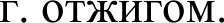 Приведите  два примера технологических операций  на производстве, которыемогут выполнять роботы.Отметьте знаком «+» правильный ответ:Толщина детали должна быть равна 30 мм, а заготовки имеют толщину 34 мм. Ее надо обработать одинаково с обеих сторон. Припуск на обработку одной стороны детали равен:a.1 мм;6. 2 мм; В.	ММ) г. 0,5 мм.Почему тепловая энергетика, производящая основную часть электроэнергии для человечества, способствует изменению климата и повышению уровня Мирового океана?Почему биотопливо не приводит к усилению парникового эффекта? 15.Отметьте знаком «+» правильный ответ:После замыкания ключа К в цепи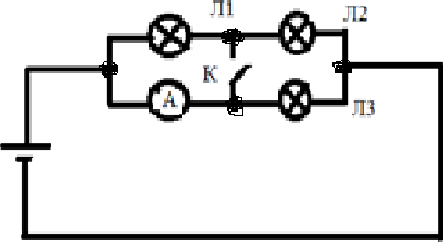 а.лампа Ла будет гореть более ярко;6. лампа Л2 будет гореть более ярко;в. лампа Л2 будет гореть без изменений; г. лампа Л2 будет гореть более тускло.Приведите не менее двух функций управления, реализуемые в «умном доме».Что позволяет получить ЗD-принтер в отличие от 2D-принтера?Проставьте на чертеже те размеры детали, котрых не хватает для ее изготовления.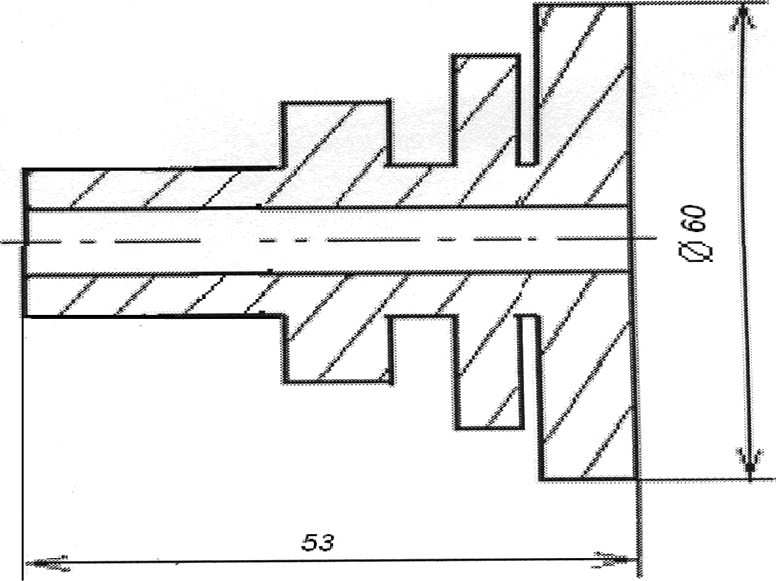 19.Начертите три проекции конуса с основанием, расположенным внизу.В семье из 4 человек в месяц расходуется 300 кВт-часов электроэнергии.6 м' холодной воды, 4 м' горячей воды. Стоимость одного кВт-часа- 4,5 рублей,1 м'	холодной воды -50 рублей, 1 м' горячей воды- 180 рублей. Посчитайте расходы в месяц, приходящиеся на одного человека.Расходы фирмы на производство 3000 изделий составили 1 млн рублей. Однако все изделия продать не удалось по цене, в 1,5 раза превышающей себестоимость, и фирма только компенсировала свои расходы. Какое количество изделий удалось продать?Отметьте знаком «+» правильный ответ:В каких специалистах наша страна испытывает наибольшие потребности: а. в юристах;6. в экономистах;в. в инженерно-технических специалистах; г. в историках.23. Отметьте знаком «+» правильный ответ:Чтобы не ошибиться в выборе профессии необходимо: а. принять решение по совету родных;6. ориентироваться на содержание будущей деятельности, ссотнеся ее со своими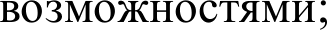 в. выбирать не интересную, но высокооплачиваемую профессию; г. принят решение по совету друзей.На каком этапе выполнения проекта можно внести в его выполнение что-то новое?Отметьте знаком «+» правильный ответ:Выполнение  проекта начинаетсяа. со сбора информации для выполнения изделия;6. с формулировки проблемы и требований к изделию; в. с выдвижения идеи выполнения проекта;г. с изготовления чертежей и другой технологической документации. 26.Творческое заданиеРазделочная доскамаксимум баллов Выберите материал и размеры заготовки.	1Нарисуйте от руки эскиз и проставьте размеры. 3 Начертите технологическую карту.	5Предложите вид отделки.	1Ответы на тестовые задания регионального этапа Всероссийской  олимпиадышкольников по технологии 2015/2016 учебного года 9 класс1.в.2.в,б,г,а.Добыча меди, добыча олова, выплавка бронзы, изготовление изделий.г. 5.в. 6.6.7. Бронза, латунь, дюралюмин.8.а,в.9. 1-100 нанометров (10-’м).10. 6.11. Сборка и сварка деталей при производстве автомобиля. 12.6.13. Из-за выбросов  COM при сжигании углеродосодержащего топлива, которое приводит кусилению  парникового эффекта.14.Сжигание биотоплива не приводит к усилению парникового эффекта, покольку это топливо создано из растений, поглотивших COM15. 6.Освещение, отопление, охрана, водоснабжение и др. управляются компъютером.Трехмерные изделия, как правило из пластика.11 размеров.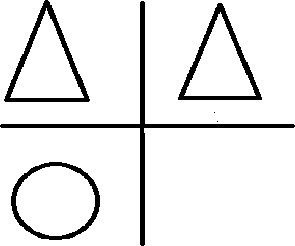 20. 592,5 р.21.200022.в.23.6.24. На всех этапах: выбор идеи реализации проекта на поисково-исследовательском этапе, выбор технологии оборудования на конструкторско-технологическом этапе, выбор формы презентации на заключительном этапе.25.6.26. Творческое задание до 10 баллов.